Кафедра «Механики и инженерной графики»Расчетно-графическое задание на тему «Изгиб»ШИФР:а – 1б – 1в - 3г – 0д – 9е - 6Часть 1. «Изгиб бруса»Содержание задания. Для балок из условия прочности при изгибе подобрать поперечные сечения.Порядок расчета:1. Определить опорные реакции2. Построить эпюры внутренних силовых факторов3. Проверить правильность построения эпюр, используя дифференциальные зависимости.4. Подобрать поперечные сечения балок:  -  для консольной балки круглое сечение;  -  для балки с шарниром прямоугольное сечение (отношение      высоты прямоугольника к его ширине равно t).  - для балки на двух опорах подобрать: круглое сечение, прямоугольное сечение, квадратное сечение, сечение из двух швеллеров, двутавровое сечение.5. Выявить наиболее экономичное сечение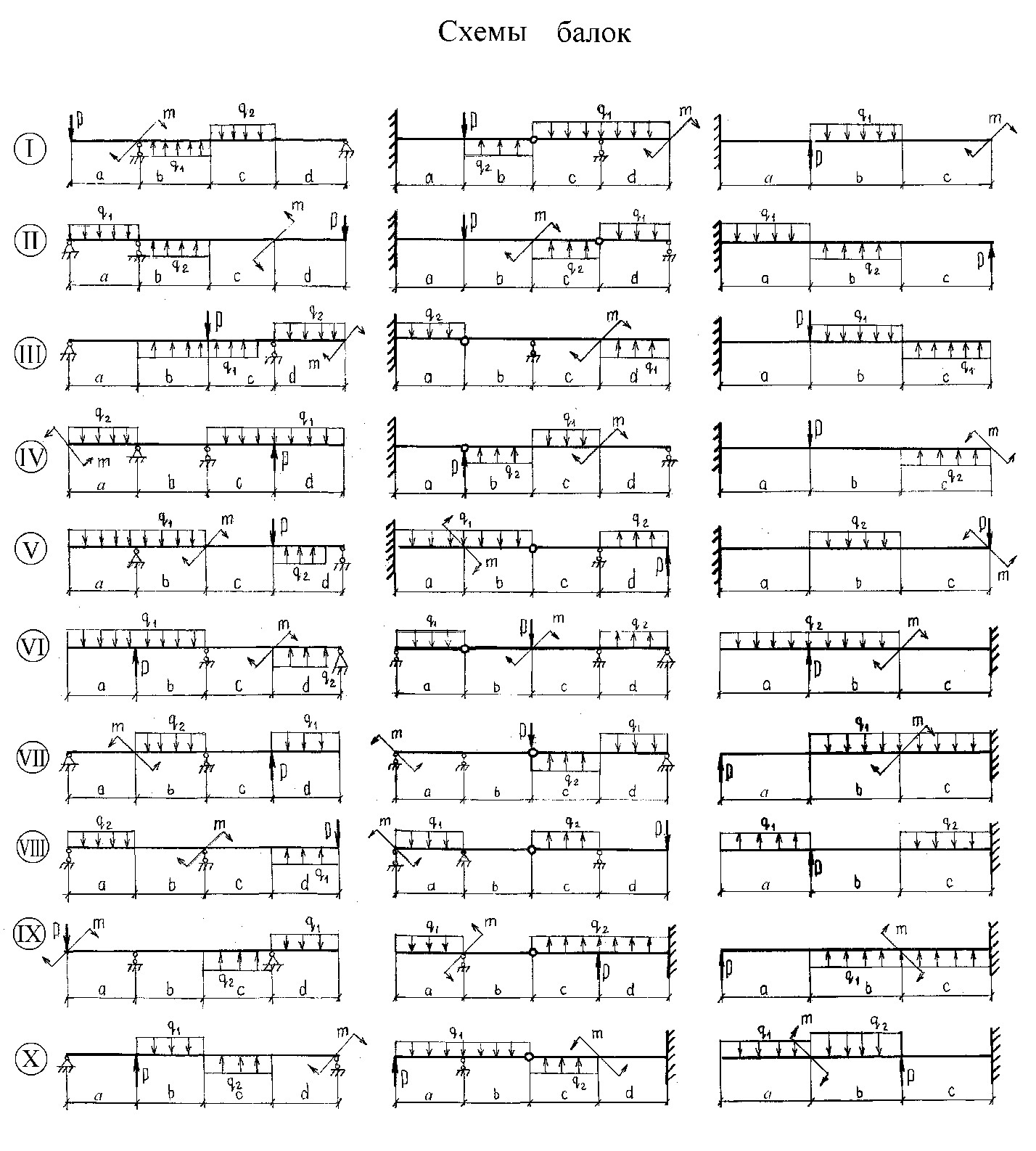 Цифры шифра№ схемыPmq1q2abcdRtЦифры шифра№ схемыкНкНмкН/мкН/мммммМПа1III4,01,52,00,81,00,81,62,02001,22V1,52,01,81,01,21,61,82,22051,43VI2,51,01,61,21,41,01,41,22101,64X3,52,51,41,61,61,42,01,42151,85IX5,03,01,21,81,81,62,21,82202,06I1,03,51,01,42,01,82,41,62151,57IV3,03,00,82,01,02,02,21,42102,48VII2,02,01,02,51,51,42,01,82052,89II1,51,01,51,51,81,81,61,02202,60VIII4,51,52,01,02,02,01,01,82102,2Буквы шифраабвббгдегад